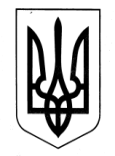 ХАРКІВСЬКА ОБЛАСНА ДЕРЖАВНА АДМІНІСТРАЦІЯДЕПАРТАМЕНТ НАУКИ І ОСВІТИ Н А К А З13.10.2020					  Харків					    № 131Про участь учнів Харківського державного вищого училища фізичної культури №1 у командному чемпіонаті України зі спортивної ходьби серед ДЮСШ і СДЮСШОРВідповідно до Положення про Департамент науки і освіти Харківської обласної державної адміністрації, затвердженого розпорядженням голови Харківської обласної державної адміністрації від 18.05.2020 № 269, враховуючи Єдиний календарний план фізкультурно-оздоровчих та спортивних заходів України на  2020 рік, затверджений наказом Міністерства молоді та спорту України від 27.12.2019  № 6171 (зі змінами) та Уточнений план-календар спортивно-масових заходів на 2020 рік Харківського державного вищого училища фізичної культури №1 станом на 15.09.2020, затверджений директором Департаменту науки і освіти Харківської обласної державної адміністрації, керуючись статтею 6 Закону України «Про місцеві державні адміністрації»НАКАЗУЮ:1. РЕКОМЕНДУВАТИ директору Харківського державного вищого училища фізичної культури №1:1.1. Забезпечити участь учнів відділення легкої атлетики у командному чемпіонаті України  зі спортивної ходьби серед ДЮСШ і СДЮСШОР, що відбудеться в м. Івано-Франківську.Термін: 15.10-19.10.20202. ВИТРАТИ по відрядженню учнів, зазначених в пункті 1 цього наказу, здійснити відповідно до кошторису витрат, затвердженого у встановленому порядку. Директор Департаменту						Анжеліка КРУТОВА